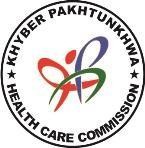 KHYBER PAKHTUNKHWA HEALTH CARE COMMISSION APPLICATION FORM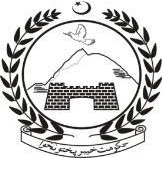 Post applied for  	Advertisement No. 	Serial No. of Post 	KPHCC EMPLOYMENT APPLICATION FORM VERSION-1Note: All pages of this application and attachments must be signed by the applicant.Page 1 of 5Page 2 of 5Note: In case of your claim to an equivalent of the prescribed qualification, state if it is recognized by the University Grants Commission. Add (a) Copyof Detailed Marks Certificate.Page 3 of 59. Check ListAttach the attested photo copies of the following documents with the application. Write page number onevery document that you attach and record these in the ‘column’ page number.Name of document                                                                                                                           Page No.(a)    Secondary School Certificate(b)    Intermediate(c)     Degrees & Detail Marks Certificate(h)    Distinction Certificates from the Controller of Examinations of the concernedBoard/University, if any(i)      Domicile Certificate(j)      National Identity Card (photo copy)(k)     Three attested photographs(l)      Any other document that you have attachedPage 4 of 5I certify that my answers are true and complete to the best of my knowledge and I will have no objection if my application is rejected with/for the reason of (1. Incomplete information, 2. Incomplete documents attached, 3. Illegible, fake, forged, misleading information or documents or any legal issue). If this application leads to employment, I understand that false or misleading information in my application or interview may result intermination of employment.Date:Name:Signature:Page 5 of 51. Name in block letters2. Father’s Name in block letters1. Name in block letters2. Father’s Name in block letters3. (a) Postal Address(b)       Permanent(c)       No. of National Identity Card(d)       Telephone No. preferred for communication3. (a) Postal Address(b)       Permanent(c)       No. of National Identity Card(d)       Telephone No. preferred for communication3. (a) Postal Address(b)       Permanent(c)       No. of National Identity Card(d)       Telephone No. preferred for communication3. (a) Postal Address(b)       Permanent(c)       No. of National Identity Card(d)       Telephone No. preferred for communication3. (a) Postal Address(b)       Permanent(c)       No. of National Identity Card(d)       Telephone No. preferred for communication3. (a) Postal Address(b)       Permanent(c)       No. of National Identity Card(d)       Telephone No. preferred for communicationResidence                              MobileResidence                              MobileResidence                              MobileResidence                              MobileResidence                              MobileResidence                              MobileResidence                              MobileResidence                              MobileResidence                              MobileResidence                              MobileResidence                              MobileResidence                              MobileResidence                              MobileResidence                              MobileResidence                              MobileResidence                              Mobile4. Religion5.  (a)  Date  of  birth  as  per  SecondarySchool  Certificate(b) Age on reckoning date5.  (a)  Date  of  birth  as  per  SecondarySchool  Certificate(b) Age on reckoning dateYear                     Month                       DaysYear                     Month                       DaysYear                     Month                       DaysYear                     Month                       DaysYear                     Month                       DaysYear                     Month                       DaysYear                     Month                       DaysYear                     Month                       DaysYear                     Month                       DaysYear                     Month                       DaysYear                     Month                       DaysYear                     Month                       Days5.  (a)  Date  of  birth  as  per  SecondarySchool  Certificate(b) Age on reckoning dateYear                     Month                       DaysYear                     Month                       DaysYear                     Month                       DaysYear                     Month                       DaysYear                     Month                       DaysYear                     Month                       DaysYear                     Month                       DaysYear                     Month                       DaysYear                     Month                       DaysYear                     Month                       DaysYear                     Month                       DaysYear                     Month                       Days6. Place of birth, District7. ExperienceRecord your Government, Semi-Government or private service. List post most recently held first.7. ExperienceRecord your Government, Semi-Government or private service. List post most recently held first.7. ExperienceRecord your Government, Semi-Government or private service. List post most recently held first.7. ExperienceRecord your Government, Semi-Government or private service. List post most recently held first.7. ExperienceRecord your Government, Semi-Government or private service. List post most recently held first.7. ExperienceRecord your Government, Semi-Government or private service. List post most recently held first.Name of EmployerPost/DesignationRegular/ ContractPeriod From - ToGradeReason for leaving8. QualificationAcademic Qualification Starting with Matriculation Examination8. QualificationAcademic Qualification Starting with Matriculation Examination8. QualificationAcademic Qualification Starting with Matriculation Examination8. QualificationAcademic Qualification Starting with Matriculation Examination8. QualificationAcademic Qualification Starting with Matriculation Examination8. QualificationAcademic Qualification Starting with Matriculation Examination8. QualificationAcademic Qualification Starting with Matriculation ExaminationCertificate/ Diploma/ Degree/ Postgraduate DegreeName ofInstitutionBoard/ UniversityYear of Passing as whole or in partsMarks   obtained and total MarksDivision/Grades Distinction if 1st, 2nd or 3rd in Board/UniversitySubject1.2.3.4.5.(d)Experience Certificates1.2.3.4.5.(e)Additional Experience Sheet(f)Higher Qualification(g)Short Courses1.2.3.4.5.